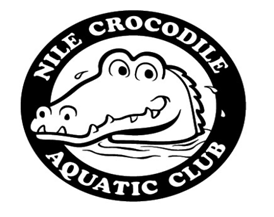 NILE CROCODILEAQUATIC CLUBNCAC Third Sprint MeetNOVEMBER 24th, 2019At Mark Twain Pool, Yonkers Montessori AcademySanction # 191109Time Trial Sanction # 191153-TThis Meet will have 5 Hot Heats. The winner of that heat will receive a $10.00 gift cardThese 5 Events will be Randomly calledNCAC Third Sprint MeetNovember 24th, 2019SANCTION:                      Held under the sanction of USA Swimming/Metropolitan Swimming, Inc. #.LOCATION:                      Mark Twain Pool, Yonkers Montessori Academy, 160 Woodlawn Avenue,                                           Yonkers NY 10704FACILITY:                          25 Yard pool with 8 6ft lanes and non-turbulent lane lines. Colorado electronic                                           timing system.NO SMOKING ALLOWED IN THE BUILDING.                                           Teams are expected to police and maintain their areas on the pool deck.                                           Athletes, parents and children are restricted to the pool area and                                            spectators stand and are not authorized to be in any other part of                                            the building. The pool has been certified in accordance with Article                                            104.2.2C (4). 12 feet in deep end, 4 feet in shallow end.SESSION:                            Sunday Warm-up @ 10:00 AM Meet Starts @ 11:00 AM November24th, 2019.FORMAT:                           Timed finals Deck seeding will be in place.ELIGIBILITY:                       Open to all USA Swimming/Metropolitan Swimming Inc. registered swimmers.                                             All swimmers participating in this meet must be registered by the first day of                                              the meet. Age on 11/24/2019 will determine age for the entire meet.DISABILITY:                        Swimmers with disabilities are encouraged to attend. Contact the meetSWIMMERS:                      director if you need special consideration. The athlete (or the athlete’s coach)                                                is also responsible for notifying the meet referee of any disability prior to the                                               competition.ENTRIES:                             Swimmers are limited to 5 events per day. The meet will be run on computer                                             using Hy-Tek’s Meet Manager. Teams must submit entries using an export file                                              of Hy-Tek Team Manager. Email ALL entries to MagdyShokry@hotmail.com                                              Payment must be received by Sunday, November 24th, 2019. An email                                               confirming receipt of entries and a meet entries report will be sent to the                                              coach. Please contact Monique if you do not receive such a report within 2                                              days of your original email.                                             NT (no time), paper, phone or fax entries will NOT be accepted. U.S. Mail                                             Entries/ Payment to: Magdy Shokry 61-28 -172 St.  Fresh Meadows, NY 11365.DEADLINE:                       1: Metro LSC teams will be given priority on a first come/first served basis.                                            Metro teams’ entries must be received by November 14th, 2019.                                           2: The final entry deadline for this meet is November 20th, 2019.                                           3: Metro entries received between November 13th, and November 19th                                           and all entries from other LSC’s will be entered in the order they were                                           received, as space allows. An email confirming receipt of entries if you                                           provide an email contact. Please contact Meet Director if you do not                                           receive such a report within 2 days of your original email.ENTRY FEE:                      An entry fee of $ 5:00 per individual event and $10 for each relay must                                          accompany the entries. Make check payable to: NCAC Payment must be                                          received by November 21th, 2019 for email entries. Payment must be                                           included with all mail entries. Failure to pay entry fees by this deadline                                          could result in teams being barred from the meet. WARM-UP:                     General warm-up will be in pace; team assignment lanes will be posted.SCRATCHES:                   Coaches will be given scratch sheets upon check. All scratches are due no                                          later than 30 minutes prior to the start of the session. Coaches are asked                                          to indicate clearly individual events scratches and which swimmers will not                                          be participating in the sessionCOACHES:                       In accordance with Metropolitan Swimming Inc. Policy, only those coaches                                         who display current, valid USA Swimming credentials will be permitted to act in a                                         coaching capacity at this meet. Coaches who do not possess these credentials will                                          be required to leave the deck area.AWARDS:                       Ribbons will be given to 1-8 places for 12 and under only, heat winner will                                         be awarded too for all events.OFFICIALS:Meet Referee:               Frank A. Zarnitz, anssec180@msn.com. (917) 284-0477                                         Officials wishing to volunteer should contact Meet Referee ADMIN OFFICIAL:        Magdy Shokry (magdyshokry@hotmail.com)   MEET Director:            Wendy Martinez bellamiamour@usa.net RULES:                           Current USA Swimming Rules, including the Minor Abuse                                     Preventing Policy (“MAAPP”), will govern this meet. The USA Swimming                                      Code of Conduct is in effect for the duration of the meet. The overhead                                      start procedure may be used at the discretion of the Meet Referee.                                       “Deck changes are prohibited”                                        “Use of Audio or visual recording devices, including a cell phone, is not                                     permitted in changing areas, rest rooms, locker rooms, or behind the                                       blocks”STARTING:                     Any swimmer entered in the meet must be certified by a USA Swimming                                         member –coach Rule as being proficient in performing a racing start or must                                         start each race from within the lane.SAFETY:                          Metropolitan Safety and Warm-up procedures will be in effect. Marshals                                         will be present throughout warm-ups and competition, and have the                                         authority to remove, with the concurrence of the meet Referee, any                                         swimmer, coach, club, or spectator for failure to follow the safety rules.POLICY:                           Any photographer or videographer, who intends to take pictures at a                                          Metropolitan Swimming sanctioned meet, must complete and submit a                                          Photographer Registration Form to the Meet Director before commencing                                          activity. Forms are available on the Metropolitan Swimming website as well                                          as from the Meet Director. Swimmer’s families, taking photos of their                                          children from the spectator area, are not subject to this policy.DISCLAIMER:                  Upon acceptance of his/her entries, the participant waives all claims                                          against Mark Twain Pool, Yonkers Montessori Academy, Nile Crocodile                                          Aquatic Club, Metropolitan Swimming Inc., & USA Swimming Inc., and                                          their agents or representatives for any injury occurring as a result of the meet.ADMISSION:                   $5.00 Admission $2.00 ProgramsMERCHANTS:                 Food and Beverage Concessions provided by NCAC Swim Team. DRONES:                         Operation of a drone, or any other flying apparatus, is PROHIBITED over the                                           venue (pools, athlete/coach areas, spectator areas and open ceiling locker                                           rooms) any time athletes, coaches, officials and/or spectators are presentPARKING:                        parking free in street in front of the swimming pool out of the Campus.DIRECTIONS:                   From the North (choose 1 from below) Taconic Parkway South to Sprain South to                                            Bronx River Parkway South. After Cross County Parkway exits, take the Second                                            Bronx River Road Exit. Make a right onto Bronx River Road and the immediate                                            left onto Wakefield Avenue. Go approximately 5 blocks. Pool entrance is at the                                            corner of Wakefield Avenue and Woodlawn Avenue. 87 South to Exit 4, Cross                                           County Parkway. Stay on Service Road South to Yonkers Avenue. Make a left                                             onto Yonkers Avenue. Continue for approximately .25 mile and make a right                                            onto Kimball Avenue. Bear left onto Sterling Avenue, Then Bear Left onto                                            Woodlawn Avenue. Pool Entrance is at the corner of Wakefield Avenue and                                           Woodlawn Avenue.DIRECTIONS:                    From Long Island Take 495 Long Island Expressway West towards Whitestone                                            Bridge. Merge onto Cross Island Parkway North. Merge onto I295 North via Exit                                            33Bronx/New England. Merge onto I695 /North Throgs Neck Expressway via Exit                                            10, I95New Haven. I695 /North Throgs Neck becomes I95 North. Take the                                            Baychester Avenue. Exit 12 on the left. Turn slight right onto Baychester Avenue.                                            Baychester Ave becomes East\ 241st street. East 241st becomes Wakefield                                            Avenue. Turn right onto Woodlawn Avenue. 160 Woodlawn Avenue is on the                                              right.DIRECTIONS:                   From NY City 87 North towards Albany. Take the East 233rd Street Exit 13.                                          Stay Straight on East 233rd Street and make 1st left onto Van Courtland                                          Park East. Van Courtland Park east becomes Kimball Avenue. Turn Right                                          onto Wakefield Avenue. Turn Left onto Woodlawn Avenue. 160 Woodlawn                                          Avenue is on the right. Compliance:                  Water when unaccompanied by a member-coach, it is the responsibility of                                          The swimmer or the swimmer's legal guardian to ensure compliance with                                          this requirement. Deck Except where venue facilities require otherwise,                                          changing into or out of swimsuits other Sunday November 24th, 2019Warm-up 10:00 AM - Meet Starts 11:00 AMGIRLSEVENTSBOYS18 & Under 200 Medley Relay2312 & Under 200 Medley Relay45Open 200 Medley Relay6712 & Under 100 Free89Open 100 Free101112 & Under 100 Back1213Open 100 Back141512 & Under 100 Breast1617Open 100 Breast181912 & Under 200 Free2021Open 200 Free222312 & Under 100 Butterfly2425Open 100 Butterfly262712 & Under 100 IM2829                                Open 200 IM3031 8 & Under 200 Free Relay323312 & Under 200 Free Relay3435Open 200 Free Relay36